Inscription 
BC Barracudas ligue en double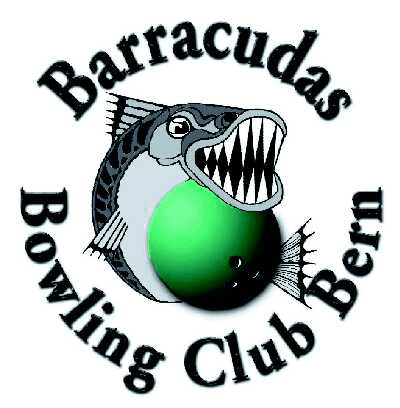 Délai d‘inscriptionL’inscription pour BC Barracudas Ligue en double doit arriver par écrit le 30 août 2014 le plus tard  avec ce formulaire chez le responsable pour le ligue en double, Urs Läng. Il est permis d‘ annoncer des joueurs supplémentaires en cours de saison (voir règlement). S.v.p. envoyer ce formulaire à doppelliga@bcbarracudas.ch.Information d‘équipe (obligatoire  - vous allez recevoir des informations importants de l’organisateur de BC Barracudas Ligue en double sur l’adresse Email)Membre d’équipe (que des joueurs avec licence)Les frais d‘ inscription et l’indemnité de déplacement doivent être payées sur le conte suivant:  Banque	Berner KantonalbankPropriétaire	Urs Läng – Doppelliga – 6340 BaarMontant	CHF 600.-Les prix des jeux sont à payer 10 minutes avant le début des jeux. En cas de divergence, le texte allemand fait foi. Nom d‘équipeCapitaine d‘équipeSectionNuméro de téléphone (mobil)Adresse Email  (obligatoire)PrénomNomSectionJoueur 1Joueur 2Joueur 3Joueur 4Joueur 5Joueur 6Joueur 7Joueur 8Joueur 9Joueur 10No. IBAN 	CH51 0079 0042 7812 1067 3